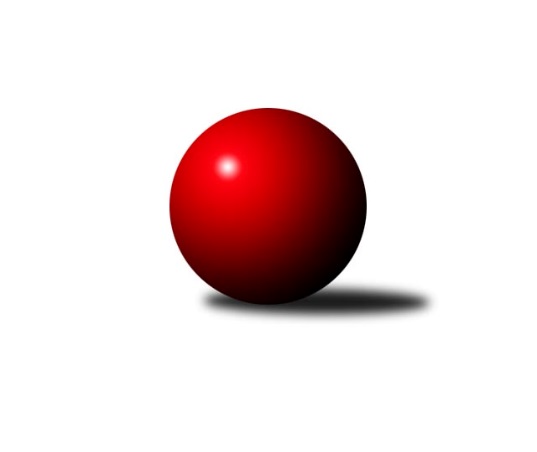 Č.9Ročník 2021/2022	18.5.2024 Krajský přebor OL 2021/2022Statistika 9. kolaTabulka družstev:		družstvo	záp	výh	rem	proh	skore	sety	průměr	body	plné	dorážka	chyby	1.	Sokol Přemyslovice ˝B˝	8	6	1	1	39.0 : 25.0 	(53.0 : 43.0)	2561	13	1779	782	44.3	2.	KK Lipník nad Bečvou ˝A˝	7	5	0	2	33.0 : 23.0 	(45.5 : 38.5)	2478	10	1714	764	47	3.	KK Šumperk B	8	4	0	4	35.5 : 28.5 	(51.0 : 45.0)	2532	8	1760	773	42.9	4.	KK Zábřeh  ˝C˝	8	3	1	4	26.5 : 37.5 	(48.5 : 47.5)	2509	7	1747	762	47.8	5.	KS Moravský Beroun	8	3	0	5	29.0 : 35.0 	(44.5 : 51.5)	2446	6	1733	714	59	6.	TJ Tatran Litovel	9	2	0	7	29.0 : 43.0 	(45.5 : 62.5)	2399	4	1672	727	53.3Tabulka doma:		družstvo	záp	výh	rem	proh	skore	sety	průměr	body	maximum	minimum	1.	Sokol Přemyslovice ˝B˝	5	4	0	1	23.0 : 17.0 	(34.0 : 26.0)	2543	8	2636	2496	2.	KS Moravský Beroun	4	3	0	1	22.0 : 10.0 	(26.5 : 21.5)	2472	6	2494	2430	3.	KK Šumperk B	5	3	0	2	25.0 : 15.0 	(35.5 : 24.5)	2589	6	2692	2496	4.	KK Lipník nad Bečvou ˝A˝	2	2	0	0	11.0 : 5.0 	(15.0 : 9.0)	2439	4	2479	2398	5.	TJ Tatran Litovel	4	1	0	3	15.0 : 17.0 	(24.5 : 23.5)	2438	2	2502	2381	6.	KK Zábřeh  ˝C˝	4	0	1	3	8.5 : 23.5 	(22.0 : 26.0)	2491	1	2534	2447Tabulka venku:		družstvo	záp	výh	rem	proh	skore	sety	průměr	body	maximum	minimum	1.	KK Zábřeh  ˝C˝	4	3	0	1	18.0 : 14.0 	(26.5 : 21.5)	2515	6	2599	2406	2.	KK Lipník nad Bečvou ˝A˝	5	3	0	2	22.0 : 18.0 	(30.5 : 29.5)	2487	6	2624	2334	3.	Sokol Přemyslovice ˝B˝	3	2	1	0	16.0 : 8.0 	(19.0 : 17.0)	2553	5	2622	2514	4.	KK Šumperk B	3	1	0	2	10.5 : 13.5 	(15.5 : 20.5)	2513	2	2616	2409	5.	TJ Tatran Litovel	5	1	0	4	14.0 : 26.0 	(21.0 : 39.0)	2409	2	2552	2266	6.	KS Moravský Beroun	4	0	0	4	7.0 : 25.0 	(18.0 : 30.0)	2438	0	2494	2395Tabulka podzimní části:		družstvo	záp	výh	rem	proh	skore	sety	průměr	body	doma	venku	1.	KK Šumperk B	0	0	0	0	0.0 : 0.0 	(0.0 : 0.0)	0	0 	0 	0 	0 	0 	0 	0	2.	KK Lipník nad Bečvou ˝A˝	0	0	0	0	0.0 : 0.0 	(0.0 : 0.0)	0	0 	0 	0 	0 	0 	0 	0	3.	KS Moravský Beroun	0	0	0	0	0.0 : 0.0 	(0.0 : 0.0)	0	0 	0 	0 	0 	0 	0 	0	4.	Sokol Přemyslovice ˝B˝	0	0	0	0	0.0 : 0.0 	(0.0 : 0.0)	0	0 	0 	0 	0 	0 	0 	0	5.	KK Zábřeh  ˝C˝	0	0	0	0	0.0 : 0.0 	(0.0 : 0.0)	0	0 	0 	0 	0 	0 	0 	0	6.	TJ Tatran Litovel	0	0	0	0	0.0 : 0.0 	(0.0 : 0.0)	0	0 	0 	0 	0 	0 	0 	0Tabulka jarní části:		družstvo	záp	výh	rem	proh	skore	sety	průměr	body	doma	venku	1.	Sokol Přemyslovice ˝B˝	8	6	1	1	39.0 : 25.0 	(53.0 : 43.0)	2561	13 	4 	0 	1 	2 	1 	0 	2.	KK Lipník nad Bečvou ˝A˝	7	5	0	2	33.0 : 23.0 	(45.5 : 38.5)	2478	10 	2 	0 	0 	3 	0 	2 	3.	KK Šumperk B	8	4	0	4	35.5 : 28.5 	(51.0 : 45.0)	2532	8 	3 	0 	2 	1 	0 	2 	4.	KK Zábřeh  ˝C˝	8	3	1	4	26.5 : 37.5 	(48.5 : 47.5)	2509	7 	0 	1 	3 	3 	0 	1 	5.	KS Moravský Beroun	8	3	0	5	29.0 : 35.0 	(44.5 : 51.5)	2446	6 	3 	0 	1 	0 	0 	4 	6.	TJ Tatran Litovel	9	2	0	7	29.0 : 43.0 	(45.5 : 62.5)	2399	4 	1 	0 	3 	1 	0 	4 Zisk bodů pro družstvo:		jméno hráče	družstvo	body	zápasy	v %	dílčí body	sety	v %	1.	Martin Macas 	TJ Tatran Litovel 	7	/	8	(88%)	12	/	16	(75%)	2.	Karel Meissel 	Sokol Přemyslovice ˝B˝ 	6	/	7	(86%)	8	/	14	(57%)	3.	Miroslav Štěpán 	KK Zábřeh  ˝C˝ 	6	/	8	(75%)	11	/	16	(69%)	4.	Erich Retek 	KS Moravský Beroun  	6	/	8	(75%)	9	/	16	(56%)	5.	Martin Sedlář 	KK Šumperk B 	5	/	5	(100%)	7	/	10	(70%)	6.	Eva Hradilová 	KK Lipník nad Bečvou ˝A˝ 	5	/	6	(83%)	10.5	/	12	(88%)	7.	Michal Gajdík 	KK Šumperk B 	5	/	6	(83%)	10	/	12	(83%)	8.	Petr Hendrych 	KK Lipník nad Bečvou ˝A˝ 	5	/	6	(83%)	9	/	12	(75%)	9.	Michal Kolář 	Sokol Přemyslovice ˝B˝ 	5	/	7	(71%)	10	/	14	(71%)	10.	Zdeněk Chmela ml.	KS Moravský Beroun  	5	/	8	(63%)	10.5	/	16	(66%)	11.	Miloslav Krchov 	KS Moravský Beroun  	5	/	8	(63%)	10	/	16	(63%)	12.	Jaromír Janošec 	TJ Tatran Litovel 	5	/	8	(63%)	8	/	16	(50%)	13.	Stanislav Brosinger 	TJ Tatran Litovel 	5	/	9	(56%)	10	/	18	(56%)	14.	Jaroslav Peřina 	KK Lipník nad Bečvou ˝A˝ 	4	/	5	(80%)	8	/	10	(80%)	15.	Miroslav Ondrouch 	Sokol Přemyslovice ˝B˝ 	4	/	6	(67%)	7	/	12	(58%)	16.	Patrik Vémola 	KK Šumperk B 	4	/	7	(57%)	7	/	14	(50%)	17.	Martin Pěnička 	KK Zábřeh  ˝C˝ 	4	/	8	(50%)	12	/	16	(75%)	18.	Lubomír Složil 	KK Zábřeh  ˝C˝ 	4	/	8	(50%)	8.5	/	16	(53%)	19.	Jaroslav Vymazal 	KK Šumperk B 	3.5	/	6	(58%)	9	/	12	(75%)	20.	Jiří Vrobel 	TJ Tatran Litovel 	3	/	3	(100%)	3	/	6	(50%)	21.	Ondřej Smékal 	Sokol Přemyslovice ˝B˝ 	3	/	4	(75%)	5	/	8	(63%)	22.	René Kaňák 	KK Šumperk B 	3	/	4	(75%)	4	/	8	(50%)	23.	Ladislav Mandák 	KK Lipník nad Bečvou ˝A˝ 	3	/	5	(60%)	5	/	10	(50%)	24.	Lukáš Vybíral 	Sokol Přemyslovice ˝B˝ 	3	/	7	(43%)	7	/	14	(50%)	25.	Martin Vitásek 	KK Zábřeh  ˝C˝ 	3	/	8	(38%)	7	/	16	(44%)	26.	Milan Vymazal 	KK Šumperk B 	3	/	8	(38%)	5	/	16	(31%)	27.	Jaroslav Sedlář 	KK Šumperk B 	2	/	2	(100%)	3	/	4	(75%)	28.	Pavel Košťál 	KK Šumperk B 	2	/	3	(67%)	4	/	6	(67%)	29.	Michal Oščádal 	Sokol Přemyslovice ˝B˝ 	2	/	4	(50%)	4.5	/	8	(56%)	30.	Daniel Krchov 	KS Moravský Beroun  	2	/	5	(40%)	5	/	10	(50%)	31.	Milan Smékal 	Sokol Přemyslovice ˝B˝ 	2	/	5	(40%)	4.5	/	10	(45%)	32.	Zdeněk Chmela st.	KS Moravský Beroun  	2	/	6	(33%)	2.5	/	12	(21%)	33.	Jiří Kankovský 	Sokol Přemyslovice ˝B˝ 	2	/	7	(29%)	6	/	14	(43%)	34.	Pavel Hampl 	TJ Tatran Litovel 	2	/	8	(25%)	3.5	/	16	(22%)	35.	Ludvík Vymazal 	TJ Tatran Litovel 	2	/	9	(22%)	7	/	18	(39%)	36.	Marek Killar 	KK Zábřeh  ˝C˝ 	1.5	/	7	(21%)	5	/	14	(36%)	37.	Jan Špalek 	KK Lipník nad Bečvou ˝A˝ 	1	/	1	(100%)	2	/	2	(100%)	38.	Kamila Macíková 	KK Lipník nad Bečvou ˝A˝ 	1	/	1	(100%)	1	/	2	(50%)	39.	Martin Sekanina 	KK Lipník nad Bečvou ˝A˝ 	1	/	1	(100%)	1	/	2	(50%)	40.	Zdeněk Khol 	KK Lipník nad Bečvou ˝A˝ 	1	/	2	(50%)	2	/	4	(50%)	41.	Filip Zapletal 	TJ Tatran Litovel 	1	/	2	(50%)	1	/	4	(25%)	42.	Mária Machalová 	KS Moravský Beroun  	1	/	3	(33%)	1	/	6	(17%)	43.	Jiří Kolář 	KK Lipník nad Bečvou ˝A˝ 	1	/	4	(25%)	2	/	8	(25%)	44.	Michal Mainuš 	KK Lipník nad Bečvou ˝A˝ 	1	/	4	(25%)	2	/	8	(25%)	45.	Petr Otáhal 	KS Moravský Beroun  	1	/	5	(20%)	3.5	/	10	(35%)	46.	Jiří Zapletal 	Sokol Přemyslovice ˝B˝ 	0	/	1	(0%)	1	/	2	(50%)	47.	Vlastimil Kozák 	TJ Tatran Litovel 	0	/	1	(0%)	0	/	2	(0%)	48.	Dušan Žouželka 	TJ Tatran Litovel 	0	/	1	(0%)	0	/	2	(0%)	49.	Vojtěch Onderka 	KK Lipník nad Bečvou ˝A˝ 	0	/	1	(0%)	0	/	2	(0%)	50.	Michal Dolejš 	KK Lipník nad Bečvou ˝A˝ 	0	/	1	(0%)	0	/	2	(0%)	51.	Daniel Herold 	KS Moravský Beroun  	0	/	1	(0%)	0	/	2	(0%)	52.	Karel Stojkovič 	TJ Tatran Litovel 	0	/	2	(0%)	1	/	4	(25%)	53.	Jaroslav Ďulík 	TJ Tatran Litovel 	0	/	2	(0%)	0	/	4	(0%)	54.	Libor Příhoda 	KK Šumperk B 	0	/	3	(0%)	1.5	/	6	(25%)	55.	Martin Kopecký 	KK Zábřeh  ˝C˝ 	0	/	4	(0%)	4	/	8	(50%)	56.	Václav Jeřábek 	KK Šumperk B 	0	/	4	(0%)	0.5	/	8	(6%)	57.	Daniel Kolář 	KK Lipník nad Bečvou ˝A˝ 	0	/	5	(0%)	3	/	10	(30%)	58.	Miroslav Bodanský 	KK Zábřeh  ˝C˝ 	0	/	5	(0%)	1	/	10	(10%)Průměry na kuželnách:		kuželna	průměr	plné	dorážka	chyby	výkon na hráče	1.	KK Šumperk, 1-4	2556	1780	776	51.2	(426.1)	2.	KK Zábřeh, 1-4	2522	1735	787	40.3	(420.3)	3.	Sokol Přemyslovice, 1-4	2490	1742	748	47.9	(415.1)	4.	KS Moravský Beroun, 1-2	2446	1724	721	55.2	(407.7)	5.	KK Lipník nad Bečvou, 1-2	2397	1675	721	51.5	(399.6)Nejlepší výkony na kuželnách:KK Šumperk, 1-4KK Šumperk B	2692	3. kolo	Michal Gajdík 	KK Šumperk B	482	8. koloSokol Přemyslovice ˝B˝	2622	4. kolo	Martin Sedlář 	KK Šumperk B	481	3. koloKK Zábřeh  ˝C˝	2599	1. kolo	Jaroslav Vymazal 	KK Šumperk B	470	1. koloKK Šumperk B	2596	1. kolo	Michal Oščádal 	Sokol Přemyslovice ˝B˝	469	4. koloKK Šumperk B	2584	6. kolo	Martin Vitásek 	KK Zábřeh  ˝C˝	463	1. koloKK Šumperk B	2578	8. kolo	Jaroslav Vymazal 	KK Šumperk B	459	3. koloKK Lipník nad Bečvou ˝A˝	2498	8. kolo	Miroslav Štěpán 	KK Zábřeh  ˝C˝	458	1. koloKK Šumperk B	2496	4. kolo	Eva Hradilová 	KK Lipník nad Bečvou ˝A˝	457	8. koloKS Moravský Beroun 	2494	6. kolo	Jaroslav Vymazal 	KK Šumperk B	457	4. koloTJ Tatran Litovel	2406	3. kolo	Michal Gajdík 	KK Šumperk B	456	6. koloKK Zábřeh, 1-4KK Lipník nad Bečvou ˝A˝	2624	5. kolo	Miroslav Štěpán 	KK Zábřeh  ˝C˝	464	2. koloTJ Tatran Litovel	2552	9. kolo	Ladislav Mandák 	KK Lipník nad Bečvou ˝A˝	458	5. koloKK Zábřeh  ˝C˝	2534	2. kolo	Jaromír Janošec 	TJ Tatran Litovel	453	9. koloSokol Přemyslovice ˝B˝	2523	2. kolo	Martin Macas 	TJ Tatran Litovel	453	9. koloKK Šumperk B	2515	7. kolo	Marek Killar 	KK Zábřeh  ˝C˝	448	2. koloKK Zábřeh  ˝C˝	2496	7. kolo	Kamila Macíková 	KK Lipník nad Bečvou ˝A˝	446	5. koloKK Zábřeh  ˝C˝	2485	5. kolo	Miroslav Štěpán 	KK Zábřeh  ˝C˝	444	5. koloKK Zábřeh  ˝C˝	2447	9. kolo	Miroslav Štěpán 	KK Zábřeh  ˝C˝	443	9. kolo		. kolo	Miroslav Ondrouch 	Sokol Přemyslovice ˝B˝	443	2. kolo		. kolo	Petr Hendrych 	KK Lipník nad Bečvou ˝A˝	440	5. koloSokol Přemyslovice, 1-4Sokol Přemyslovice ˝B˝	2636	9. kolo	Martin Macas 	TJ Tatran Litovel	468	5. koloKK Šumperk B	2616	9. kolo	Michal Kolář 	Sokol Přemyslovice ˝B˝	466	8. koloSokol Přemyslovice ˝B˝	2532	8. kolo	Petr Hendrych 	KK Lipník nad Bečvou ˝A˝	458	3. koloSokol Přemyslovice ˝B˝	2532	1. kolo	Martin Pěnička 	KK Zábřeh  ˝C˝	457	8. koloSokol Přemyslovice ˝B˝	2520	5. kolo	Martin Macas 	TJ Tatran Litovel	457	2. koloSokol Přemyslovice ˝B˝	2514	6. kolo	Stanislav Brosinger 	TJ Tatran Litovel	454	7. koloKK Lipník nad Bečvou ˝A˝	2512	3. kolo	Karel Meissel 	Sokol Přemyslovice ˝B˝	454	9. koloTJ Tatran Litovel	2502	2. kolo	Martin Sedlář 	KK Šumperk B	454	9. koloTJ Tatran Litovel	2500	5. kolo	Michal Kolář 	Sokol Přemyslovice ˝B˝	453	3. koloSokol Přemyslovice ˝B˝	2496	3. kolo	Jaroslav Sedlář 	KK Šumperk B	450	9. koloKS Moravský Beroun, 1-2Sokol Přemyslovice ˝B˝	2539	7. kolo	Zdeněk Chmela ml.	KS Moravský Beroun 	470	3. koloKK Zábřeh  ˝C˝	2496	3. kolo	Michal Kolář 	Sokol Přemyslovice ˝B˝	469	7. koloKS Moravský Beroun 	2494	5. kolo	Erich Retek 	KS Moravský Beroun 	456	8. koloKS Moravský Beroun 	2487	3. kolo	Zdeněk Chmela ml.	KS Moravský Beroun 	455	9. koloKS Moravský Beroun 	2480	7. kolo	Zdeněk Chmela ml.	KS Moravský Beroun 	447	7. koloKS Moravský Beroun 	2475	9. kolo	Michal Oščádal 	Sokol Přemyslovice ˝B˝	447	7. koloKS Moravský Beroun 	2430	8. kolo	Erich Retek 	KS Moravský Beroun 	445	9. koloKK Šumperk B	2409	5. kolo	Martin Pěnička 	KK Zábřeh  ˝C˝	443	3. koloKK Lipník nad Bečvou ˝A˝	2334	9. kolo	Erich Retek 	KS Moravský Beroun 	442	3. koloTJ Tatran Litovel	2319	8. kolo	Zdeněk Chmela ml.	KS Moravský Beroun 	438	8. koloKK Lipník nad Bečvou, 1-2KK Zábřeh  ˝C˝	2479	6. kolo	Miroslav Štěpán 	KK Zábřeh  ˝C˝	448	6. koloKK Lipník nad Bečvou ˝A˝	2479	4. kolo	Martin Sekanina 	KK Lipník nad Bečvou ˝A˝	447	6. koloKK Lipník nad Bečvou ˝A˝	2427	6. kolo	Eva Hradilová 	KK Lipník nad Bečvou ˝A˝	443	4. koloKK Šumperk B	2422	2. kolo	Petr Hendrych 	KK Lipník nad Bečvou ˝A˝	440	6. koloKK Lipník nad Bečvou ˝A˝	2398	1. kolo	Eva Hradilová 	KK Lipník nad Bečvou ˝A˝	436	6. koloKS Moravský Beroun 	2395	4. kolo	Jaroslav Peřina 	KK Lipník nad Bečvou ˝A˝	432	4. koloKK Lipník nad Bečvou ˝A˝	2313	2. kolo	Milan Vymazal 	KK Šumperk B	432	2. koloTJ Tatran Litovel	2266	1. kolo	Erich Retek 	KS Moravský Beroun 	431	4. kolo		. kolo	Ladislav Mandák 	KK Lipník nad Bečvou ˝A˝	430	4. kolo		. kolo	Jan Špalek 	KK Lipník nad Bečvou ˝A˝	429	1. koloČetnost výsledků:	8.0 : 0.0	1x	7.0 : 1.0	2x	6.0 : 2.0	6x	5.0 : 3.0	4x	4.0 : 4.0	2x	3.0 : 5.0	4x	2.5 : 5.5	1x	2.0 : 6.0	4x	1.0 : 7.0	3x